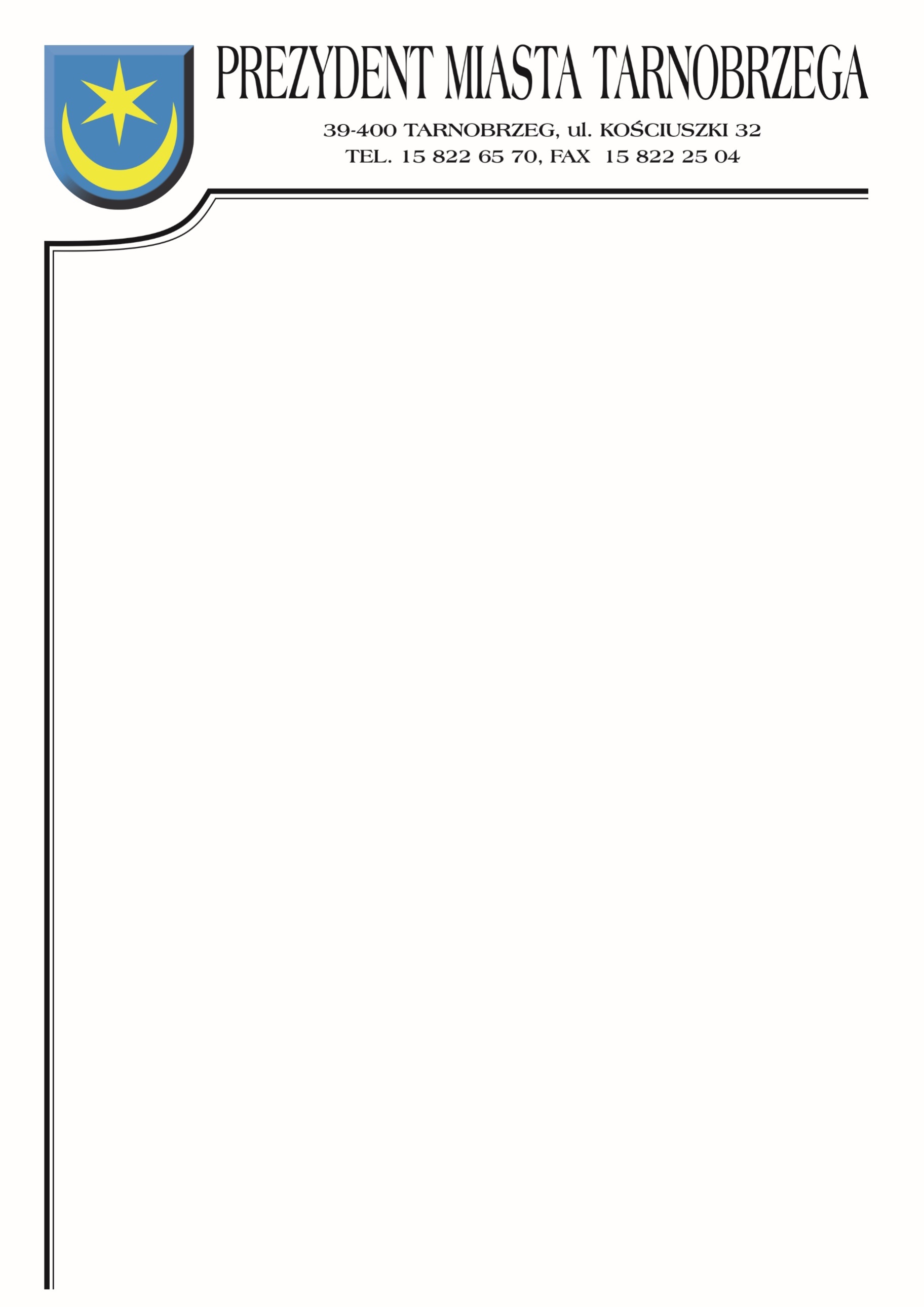 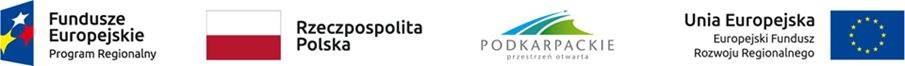 Znak sprawy: BZP-I.271.10.2022		                        Tarnobrzeg, dnia 15 września 2022r.ZAWIADOMIENIE O WYBORZE  NAJKORZYSTNIEJSZEJ OFERTY PO PODJĘCIU CZYNNOŚCI POWTÓRNEGO BADANIA I OCENY OFERTdot. postępowania na wykonanie zadania pn.: Rozwój instalacji OZE w podsektorze budownictwa mieszkaniowego indywidualnego na terenie miasta Tarnobrzega współfinansowanego ze środków Europejskiego Funduszu Rozwoju Regionalnego w ramach Regionalnego Programu Operacyjnego Województwa Podkarpackiego na lata 2014-2020, Osi Priorytetowej III. Czysta energia, działanie 3.1 Rozwój OZE.Działając na podstawie art. 253 ust. 2 ustawy z 11 września 2019 r. – Prawo zamówień publicznych (Dz.U. 2022, poz. 1710 ze zm.), Zamawiający informuje, że dokonał wyboru najkorzystniejszej oferty.Po powtórnym badaniu i ocenie ofert jako ofertę najkorzystniejszą ponownie uznano ofertę złożoną przez Wykonawcę:FlexiPowerGroup Sp. z o.o. Sp. K.Kudrowice 1295-200 Pabianice Cena brutto wykonania zadania:  8 833 205,76 złWybrana oferta spełnia wszystkie wymogi określone w specyfikacji warunków zamówienia i uzyskała największą liczbę punktów na podstawie kryteriów oceny ofert zastosowanych w tym postępowaniu.Zgodnie ze specyfikacją warunków zamówienia kryteriami, jakim kierował się Zamawiający przy wyborze oferty najkorzystniejszej były: cena brutto wykonania zamówienia 60%, czas usunięcia awarii/nieprawidłowości od momentu zgłoszenia 20%, okres gwarancji na instalację fotowoltaiczną 20%. Zamawiający zgodnie ze wskazaną w specyfikacji formułą dokonał oceny punktowej złożonych ofert.W przedmiotowym postępowaniu ofertom przyznana została następująca punktacja:Numer ofertyNazwa (firma) i adres wykonawcyLiczba pkt.cenaLiczba pkt. czas usunięcia awarii/nieprawidłowości od momentu zgłoszeniaLiczba pkt. okres gwarancji na instalację fotowoltaicznąLiczba pkt ogółem1Belso Sp. z o.o.ul. Sandomierska 87A27-400 Ostrowiec ŚwiętokrzyskiOferta odrzuconaOferta odrzuconaOferta odrzuconaOferta odrzucona2Solartime S.A.ul. Załęska 106B35-322 Rzeszów50,13202090,133PRO-ECO Sp. z o.o.ul. Zwycięstwa 245/781-525 Gdynia50,72202090,724ERATO ENERGY S.A.ul. Fiołkowa 352-200 Wysoka47,50202087,505FlexiPower Group Sp. z o.o. Sp.K.Kudrowice 1295-200 Pabianice602020100